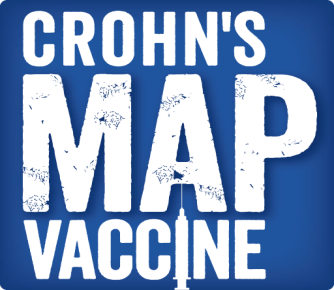 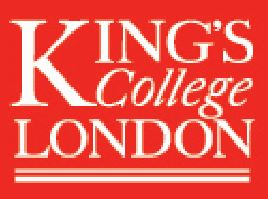 NameAmount 